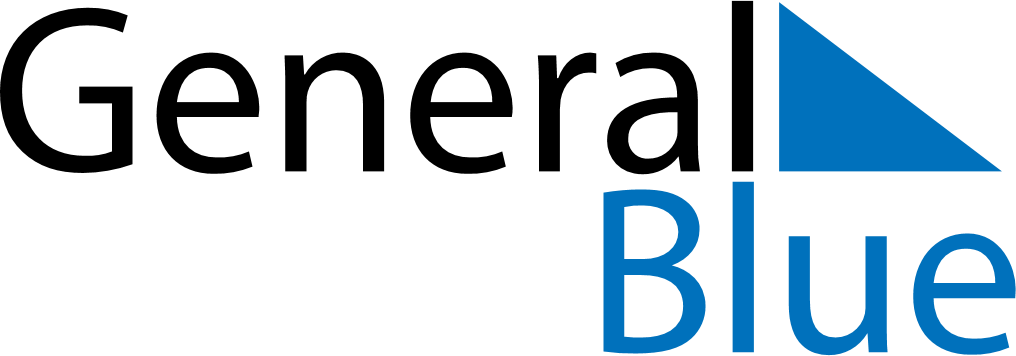 June 2024June 2024June 2024June 2024June 2024June 2024June 2024Amanzi, Kandahar, AfghanistanAmanzi, Kandahar, AfghanistanAmanzi, Kandahar, AfghanistanAmanzi, Kandahar, AfghanistanAmanzi, Kandahar, AfghanistanAmanzi, Kandahar, AfghanistanAmanzi, Kandahar, AfghanistanSundayMondayMondayTuesdayWednesdayThursdayFridaySaturday1Sunrise: 5:04 AMSunset: 7:02 PMDaylight: 13 hours and 57 minutes.23345678Sunrise: 5:04 AMSunset: 7:03 PMDaylight: 13 hours and 58 minutes.Sunrise: 5:04 AMSunset: 7:03 PMDaylight: 13 hours and 59 minutes.Sunrise: 5:04 AMSunset: 7:03 PMDaylight: 13 hours and 59 minutes.Sunrise: 5:04 AMSunset: 7:04 PMDaylight: 14 hours and 0 minutes.Sunrise: 5:03 AMSunset: 7:04 PMDaylight: 14 hours and 0 minutes.Sunrise: 5:03 AMSunset: 7:05 PMDaylight: 14 hours and 1 minute.Sunrise: 5:03 AMSunset: 7:05 PMDaylight: 14 hours and 1 minute.Sunrise: 5:03 AMSunset: 7:06 PMDaylight: 14 hours and 2 minutes.910101112131415Sunrise: 5:03 AMSunset: 7:06 PMDaylight: 14 hours and 2 minutes.Sunrise: 5:03 AMSunset: 7:06 PMDaylight: 14 hours and 3 minutes.Sunrise: 5:03 AMSunset: 7:06 PMDaylight: 14 hours and 3 minutes.Sunrise: 5:03 AMSunset: 7:07 PMDaylight: 14 hours and 3 minutes.Sunrise: 5:03 AMSunset: 7:07 PMDaylight: 14 hours and 4 minutes.Sunrise: 5:03 AMSunset: 7:08 PMDaylight: 14 hours and 4 minutes.Sunrise: 5:03 AMSunset: 7:08 PMDaylight: 14 hours and 4 minutes.Sunrise: 5:03 AMSunset: 7:08 PMDaylight: 14 hours and 4 minutes.1617171819202122Sunrise: 5:03 AMSunset: 7:09 PMDaylight: 14 hours and 5 minutes.Sunrise: 5:04 AMSunset: 7:09 PMDaylight: 14 hours and 5 minutes.Sunrise: 5:04 AMSunset: 7:09 PMDaylight: 14 hours and 5 minutes.Sunrise: 5:04 AMSunset: 7:09 PMDaylight: 14 hours and 5 minutes.Sunrise: 5:04 AMSunset: 7:09 PMDaylight: 14 hours and 5 minutes.Sunrise: 5:04 AMSunset: 7:10 PMDaylight: 14 hours and 5 minutes.Sunrise: 5:04 AMSunset: 7:10 PMDaylight: 14 hours and 5 minutes.Sunrise: 5:05 AMSunset: 7:10 PMDaylight: 14 hours and 5 minutes.2324242526272829Sunrise: 5:05 AMSunset: 7:10 PMDaylight: 14 hours and 5 minutes.Sunrise: 5:05 AMSunset: 7:11 PMDaylight: 14 hours and 5 minutes.Sunrise: 5:05 AMSunset: 7:11 PMDaylight: 14 hours and 5 minutes.Sunrise: 5:05 AMSunset: 7:11 PMDaylight: 14 hours and 5 minutes.Sunrise: 5:06 AMSunset: 7:11 PMDaylight: 14 hours and 5 minutes.Sunrise: 5:06 AMSunset: 7:11 PMDaylight: 14 hours and 4 minutes.Sunrise: 5:06 AMSunset: 7:11 PMDaylight: 14 hours and 4 minutes.Sunrise: 5:07 AMSunset: 7:11 PMDaylight: 14 hours and 4 minutes.30Sunrise: 5:07 AMSunset: 7:11 PMDaylight: 14 hours and 4 minutes.